KLS Selected Papers 執筆―MS Wordを使って美しい論文を書く―関西 花子関西言語大学要旨　KLSの論文集を作るにあたって，統一したフォーマットの使用にご協力ください。このファイルを使用し，該当箇所を書き直していけば規定のフォーマットが使えます。今回，新しくKLS Selected Papersを刊行するにあたり，従来の執筆要項を見直しました。投稿される方は必ずこの新しい執筆要項にしたがって原稿を作成してください。旧KLS Proceedingsのバックナンバー（KLS 38まで）は古い執筆要項に基づいていますので，参照しないでください。はじめに：使用言語・フォントとファイル形式　使用言語は日本語または英語です。日本語の場合，句読点は「，」「。」とします。基本フォントは日本語では明朝（類）11 ポイント，英文ではTimes New Roman 11 ポイント。セクション題名などでは12 ポイント，ボールドを用います。必ずてください　原稿は本Wordファイルのフォーマットに直接書き込み，WordファイルとPDFファイルの両方を提出してください。PDF を作成する際にはフォントを埋め込んでください。投稿時の原稿には（このファイルのように）ページ番号を入れますが，完成原稿では削除します。　Wordを使用されない方はできるだけこのフォーマットに合わせて原稿を作成し，PDFのみを提出してください。用紙・枚数　用紙・枚数はA4 用紙で総12〜16 ページです。うち最後の1ページは本文とは異なる言語による要旨です。　マージンは左右上25mm, 下のみ35mmとします。1段組で，1行41字，英文で15語前後，37行が基本です。日本語，英語ともに両端揃えにしてください。冒頭要旨　論文の冒頭，タイトル，氏名・所属のあとに簡潔な要旨をつけます（英文で150 語，日本語で300 字前後）。さらに，論文最終ページとして，本文とは異なる言語による要旨1ページをつけます。この論文末尾の要旨には以下を含めてください。論文のタイトル，著者名・所属名，要旨本文（英文で300 語，日本語で800 字前後）。原稿の構成　原稿の構成は以下のようになります。1.	論文タイトル・（あれば）サブタイトル（14 ポイント，ボールドにしない）2.	氏名・所属（12 ポイント）3.	要旨（以下，見出しを除き11ポイント）4.	本文5.	参考文献6.	論文本文と異なる言語による要旨和文論文に関する注意点 ・	和文の中に欧文（語句）を混ぜるときはフォントがTimes New Roman に切り替わっていることを確認してください。・	ボールド指定は，明朝体をボールドにするのではなく，MSゴシックを用いてください。・	丸カッコ（ ）は，全角文字を囲む時のみ全角にします。半角英数字を半角カッコで囲む際は，前後の隣接する文字との間に半角スペースを挿入します。参考文献を囲むカッコは常に半角にします（下の「12 参考文献」を参照）。・	数字は1ケタでも英数半角フォント Times New Roman を用います。・	和文の中で英（欧）単語・語句を列挙する時は全角の「，」ではなく「, 」（英数字のカンマとスペース）を用います。・	記号・ギリシャ文字などは Symbol などのフォントを使った記号を用います。English FormatThe recommended KLS format for English papers is as follows:Use Times New Roman, 11-point for the main text, and for all section headings and section numbers, use Times New Roman, Bold-face, 12-point.Each paragraph is indented half inch (about 1.27cm), right-justified. No extra space is given between paragraphs or between texts and examples. Put a single space between a sentence and the next. Place closing quotation marks after punctuation marks, like this “sample.” In capitalizing the title of your article, follow the title case capitalization rule. For example,On the Historical Development of the English Double Object Constructioninstead ofOn the historical development of the English double object construction本ファイルの使い方Wordの特徴このWordファイルは，以上の概要に合うようにWordを用いてフォーマットを整えたものです。本ファイルを使用していただければ，左右上下の余白の他，タイトルは「表題」ボタンを押すだけで規定のスタイルに合うようになっています。タイトルと同様に，サブタイトルは「副題」ボタンを，氏名や所属は「氏名所属」ボタンを押すだけで，学会規定の書体となります。要旨は「要旨」ボタンを押すと，自動的に左右にインデントが取られます。なお，本文の書体に関しては「標準」ボタンにスタイルが割り当てられています。見出しボタンとアウトライン機能アウトライン機能は学術論文のような構造化された文章を書く上で，大いに力を発揮します。このアウトライン機能を有効に使うためにも，各セクション・サブセクションは「見出し１」「見出し２」「見出し３」ボタンを押すことにより，規定のスタイルになるようにしてください。これにより，アウトライン機能が効果的に働き，またセクション番号も自動的に連番で割り振られますので，手作業でいちいち番号を書く必要もありません。サブセクションの段階サブセクションの見出しのレベルは 2 段階まで設定しています（「見出し１」〜「見出し３」）。7.2.1.1 のような 3 段になる区分はできるだけ避けてください。注意　Wordのバージョンの違いや作業環境によってアウトライン機能がうまく作動しない場合があります。最終的には目視確認で指定フォーマットに合うよう調整してください。例文　例文には (1), (2) のように番号・記号をつけます。例文番号は左マージンから半角2文字分，右側に寄せて始めてください。以下の例にはタブ位置が設定してありますので，できるだけこれをそのまま使用してください。(1)  	yeš     (nam)  arbaa  xatulim   baxéder    	EXIST  PL     four   cats      room:LOC     	‘There are four cats in the room.’(2) 	a.	Zyosei-tati-ga     ki-ta.        woman-PL-NOM  come-PAST        ‘Women came.’   	b.  *Zyosei-tati-ga-sae      ki-ta.        woman-PL-NOM-even  come-PAST        ‘Even women came.’　日本語，英語以外の例文には日本語または英語のグロスと訳文をつけます。英語論文で日本語の例文を用いる場合も英語のグロスと訳文をつけます。グロスや訳文のつけ方は，各分野の慣習にしたがってください。ローマ字表記を用いる場合，訓令式とヘボン式が混合しないように注意してください。　例文と本文の間には空白行を入れません。　本文中で複数の例文に言及する場合は，(2a, b)，(3a-c)，(4a) (5a) のようにします。図表　図や表がある場合は，その上に「図1　キャプション」「表1　キャプション」などをつけてください。図表番号やキャプションはボールド（和文ではMSゴシック），10ポイントにします。図表番号は例文番号とは区別し，図1・表1から始めてください。図1　図の挿入例表1　表の挿入例図表とキャプションは同じページに収めてください。図表は，場合によっては次ページに送る，文末にまとめるなどしてページ内に無駄な空白が生じないよう工夫してください。必ずしもその図表に言及した文の直後にくる必要はありません。がある場合，本文参考文献の 脚文末注ではなくとし，フォントサイズは10ポイントとします。脚注のフォントも日本語は明朝体，英文はTimes New Romanが基本です。本文同様，両端揃えにしてください。脚注番号はアラビア数字で，中ではします脚注番号のあとに文が続く場合はその文の前に半角スペースを入れてください。 また，脚注番号の直前が句点の場合，その句点の文字間隔をしてください。Wordでは，文字間隔は「書式→フォント→詳細設定→文字間隔」で設定します。脚注番号の直前が読点の場合はその読点を半角カンマにしてください。脚注自体のフォーマットはこのファイルの脚注を参照してください脚注も本文と同様，行末揃えにします。参考文献　論文末尾の参考文献表にあげる参考文献は，論文内で言及された文献に限ります。本文中で参考文献に言及する場合は，次のように著者名の後にスペースを入れてください。As Heine & Kuteva (2007) observe . . . 		久野・高見 (2007) が指摘するように . . . 	参考文献を囲むカッコは常に半角にしてください。　本文中でカッコ内に入れて言及する場合は，次のようにします。… has been observed (Heine & Kuteva 2007). … has been observed (see Heine & Kuteva (2007)). …という指摘がある (久野・高見 2007)。 	…という指摘がある (久野・高見 (2007) 参照)。　ページまで入れる場合は，次のようにコロンで区切ります。… has been observed (Heine & Kuteva 2007: 50). …という指摘がある (久野・高見 2007: 50)。 　複数の文献をカッコ内に並べる場合は，次のようにセミコロンで区切ります。… has been observed (Heine & Kuteva 2007; Kuno & Takami 2007). …という指摘がある (Heine & Kuteva 2007; 久野・高見 2007)。　同一著者による文献を並べる場合は，次のようにします。As Jackendoff (2010, 2011) observes ... 	… has been observed (Jackendoff 2010, 2011). 参考文献表のスタイルは，以下および注意書きを参照してください。参考文献Bernd&Tania .. ()Jackendoff, Ray. 2010. Meaning and the Lexicon: The Parallel Architecture 1975-2010. Oxford University Press.Jackendoff, Ray. 2011. What is the human language faculty? Two views. Language 87(3), 586624.  .マー, デヴィッド. 1987.『ビジョン―視覚の計算理論と脳内表現』乾敏郎・安藤広志（訳）. 産業図書.成田広樹・福井直樹. 2016. 統辞構造の内心性と対称性について. 藤田耕司・福井直樹・遊佐典昭・池内正幸（編）『言語の設計・発達・進化 生物言語学探究』3765. 開拓社．avid.Eric J.  & Alice G.B..Stowell, Timothy A. 1981. Origins of Phrase Structure. Doctoral dissertation, Massachusetts Institute of Technology. 田川拓海. 2009.『分散形態論による動詞の活用と語形成の研究』筑波大学博士論文．テイラー, ジョン R.・瀬戸賢一. 2008.『認知文法のエッセンス』大修館書店.・	参考文献は著者（共著の場合ファースト・オーサー）の姓のアルファベット順でならべます。ずに一括してならべます・	同一著者による複数の文献がある時は，下線で省略せず，著者名を繰り返してください。・	著者名はフルネームで表記します。・	単行本については著（編）者名・発行年・書名・出版社を，論文については著者名・発行年・論文名・掲載誌名・巻(号)・ページを記入します。論集は単行本に準じます。・	ページ数は 151155 のように表記し，15155 や 1515 のように略しません。・	や他言語の，ますusumu&en’ichi Takami. ジャーナル論文や論集論文の場合のジャーナル名，論集名も同様です。決まった英語タイトルがあるジャーナルであれば，その英語タイトルだけを載せます。・　英文原稿において日本語や他言語への翻訳書をあげる場合は，以下のようにします。Marr, David. 1982. Vision: A Computational Investigation into the Human Representation and Processing of Visual Information. MIT Press. Tr. by Toshiro Inui & Hiroshi Ando. 1987. Bijon—Shikaku no Keisanriron to Nonaihyogen. Sangyo Tosho.末尾要旨　次ページは原稿末尾にくる要旨（英文・和文）のです。この要旨は論文本文とは異なる言語で，最終12ページ目として作成します。フォントサイズは，タイトル・サブタイトル・氏名・所属・「要旨 (Abstract)」までは12ポイント，要旨本文は11ポイントです。Selected Papers: Writing a Neat Paper with MS WordHanako Kansai Kansai Gengo UniversityAbstract We highly appreciate your contribution to KLS Selected Papers by following the present style sheet. By using this file, you can easily make a manuscript which nicely conforms to the style sheet. KLS Selected Papers 執筆―MS Wordを使って美しい論文を書く―関西 花子関西言語大学要旨　KLSの論文集を作るに当たって，統一したフォーマットの使用にご協力ください。このファイルを使用し，該当箇所を書き直していけば規定のフォーマットが使えます。2019年4月1日改訂　関西言語学会編集委員会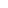 